§58.  Enforcement and penalties1.  Enforcement.  Proceedings to enforce any provision of this chapter may be brought by a municipality, county or any aggrieved person.  Such proceedings may be initiated in accordance with the provisions of the Maine Rules of Civil Procedure, Rule 80B, as applicable.[PL 1989, c. 478, §1 (NEW).]2.  Penalties.  Any violation of this chapter shall be punishable as follows.A.    [PL 2011, c. 608, §17 (RP).]B.  Any inconsistent development upon or use of land in violation of this chapter may be removed or discontinued by order of the court in a proceeding to enforce this chapter, and the court may fashion any other appropriate equitable remedy consistent with the purposes of this chapter.  [PL 1989, c. 478, §1 (NEW).]C.  Any person who violates any provisions of this chapter shall, in addition to the other provisions of this section, be subject to the civil penalties and enforcement procedures for land use laws and ordinances in Title 30‑A, section 4452.  [PL 1989, c. 478, §1 (NEW).][PL 2011, c. 608, §17 (AMD).]SECTION HISTORYPL 1989, c. 478, §1 (NEW). PL 2011, c. 608, §17 (AMD). The State of Maine claims a copyright in its codified statutes. If you intend to republish this material, we require that you include the following disclaimer in your publication:All copyrights and other rights to statutory text are reserved by the State of Maine. The text included in this publication reflects changes made through the First Regular and First Special Session of the 131st Maine Legislature and is current through November 1, 2023
                    . The text is subject to change without notice. It is a version that has not been officially certified by the Secretary of State. Refer to the Maine Revised Statutes Annotated and supplements for certified text.
                The Office of the Revisor of Statutes also requests that you send us one copy of any statutory publication you may produce. Our goal is not to restrict publishing activity, but to keep track of who is publishing what, to identify any needless duplication and to preserve the State's copyright rights.PLEASE NOTE: The Revisor's Office cannot perform research for or provide legal advice or interpretation of Maine law to the public. If you need legal assistance, please contact a qualified attorney.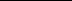 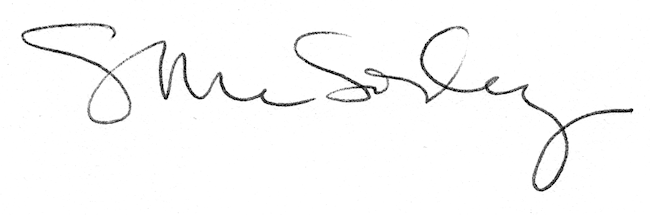 